 государственное бюджетное общеобразовательное учреждение Самарской области основная общеобразовательная школа с. Чувашское Урметьево муниципального района Челно-Вершинский  Самарской областиРасписание спортивных секций в ГБОУ ООШ с.Чувашское Урметьевона 2020-2021 учебный год (бесплатные)РАССМОТРЕНО на заседании  педагогического советаПротокол № 1 от 28.08.2020 г.УТВЕРЖДАЮИ.о.директора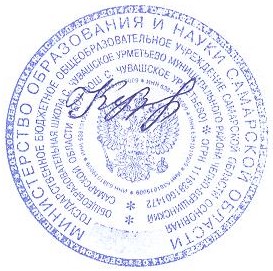 ________________Р.А.Кузьмичёва28.08.2020г.№ п/пКружки ,секцийРасписаниеРуководительКоличество посещающихучеников1Спортивная секция  «Легкая атлетика»Понедельник 18.20-19.30Пятница 17.00-18.40Антипов С.Н.133Спортивная секция «Лыжные гонки»Понедельник17.00-18.10Среда17.00-18.40Антипов С.Н.13